Annexe 2Administrations des pays membres de l'APT appuyant les propositions communes soumises par l'APT à la PP-14______________Conférence de plénipotentiaires (PP-14)
Busan, 20 octobre - 7 novembre 2014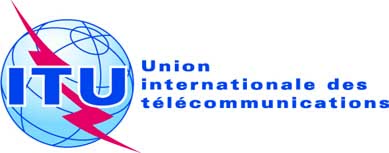 SÉANCE PLÉNIÈRECorrigendum 2 au
Document 67-F27 octobre 2014Original: anglaisAdministrations des pays membres de la Télécommunauté Asie-PacifiqueAdministrations des pays membres de la Télécommunauté Asie-PacifiquePROPOSITIONS COMMUNES DE LA Télécommunauté Asie-Pacifique
POUR LES TRAVAUX DE LA ConférencePROPOSITIONS COMMUNES DE LA Télécommunauté Asie-Pacifique
POUR LES TRAVAUX DE LA ConférenceVeuillez remplacer la liste des administrations des pays membres de l'APT qui appuient les propositions communes de l'APT soumises à la PP-14 (Annexe 2) par le texte ci-joint.Veuillez remplacer la liste des administrations des pays membres de l'APT qui appuient les propositions communes de l'APT soumises à la PP-14 (Annexe 2) par le texte ci-joint.Numéro ACPAFGAUSBGDBTNBRUCBGCHNFJIINDINSIRNJPNKIRKREKORLAOMLAMLDMHLFSMMNGBRMNRUNPLNZLPAKPALPNGPHLSMOSNGSLMCLNTHATONTUVVUTVTNTotalACP/67A1/1YYYYYYYYYYYYYYYYYYYYYYYYY25ACP/67A1/2YYYYYYYYYYYYYYYYYYYYYYYYY25ACP/67A1/3YYYYYYYYYYYYYYYYYYYYYYYYY25ACP/67A1/4YYYYYYYYYYYYYYYYYYYYYYYY24ACP/67A1/5YYYYYYYYYYYYYYYYYYYYYYYY24ACP/67A1/6YYYYYYYYYYYYYYYYYYYYYYYY24ACP/67A1/7YYYYYYYYYYYYYYYYYYYYYYYYYY26ACP/67A1/8YYYYYYYYYYYYYYYYYYYYYYYYYY26ACP/67A1/9YYYYYYYYYYYYYYYYYYYY20ACP/67A1/10YYYYYYYYYYYYYYYYYYYYYYYYYY26ACP/67A1/11YYYYYYYYYYYYYYYYYYYYYYYYY25ACP/67A1/12YYYYYYYYYYYYYYYYYYYYYYYYYYY27ACP/67A1/13YYYYYYYYYYYYYYYYYYYYYYYYY25ACP/67A1/14YYYYYYYYYYYYYYYYYYYYYYYYY25ACP/67A1/15YYYYYYYYYYYYYYYYYYYYYY22ACP/67A1/16YYYYYYYYYYYYYYYYYYYYYYY23ACP/67A1/17YYYYYYYYYYYYYYYYYYYYYYYY24ACP/67A1/18YYYYYYYYYYYYYYYYYYYYYYYY24ACP/67A1/19YYYYYYYYYYYYYYYYYYYYY21ACP/67A1/20YYYYYYYYYYYYYYYYYYYYYYYY24ACP/67A1/21YYYYYYYYYYYYYYYYYYYYYYY23ACP/67A2/1YYYYYYYYYYYYYYYYYYYYYYY23ACP/67A2/2YYYYYYYYYYYYYYYYYYYYYY22ACP/67A2/3YYYYYYYYYYYYYYYYYYYYYYYYY25ACP/67A2/4YYYYYYYYYYYYYYYYYYYYYYYYY25ACP/67A2/5YYYYYYYYYYYYYYYYYYYYYYYYY25ACP/67A2/6YYYYYYYYYYYYYYYYYYYYYYYYYY26ACP/67A2/7YYYYYYYYYYYYYYYYYYYYYYYYY25ACP/67A2/8YYYYYYYYYYYYYYYYYYYYYYYYY25ACP/67A3/1YYYYYYYYYYYYYYYYYYYYY21ACP/67A3/2YYYYYYYYYYYYYYYYYYYYYY22